§5410.  RemediesExcept to the extent that rights given are restricted by the resolution authorizing the issuance of the bonds or the trust agreement, any holder of revenue bonds issued under this chapter or of any of the coupons appertaining to those bonds and the trustee under any trust agreement may by suit, action, mandamus or other proceeding, either at law or in equity, protect and enforce any and all rights under the laws of the State or granted under this chapter or under the resolution or trust agreement.  The holder or trustee may enforce and compel the performance of all duties required by this chapter or by the resolution or trust agreement to be performed by the municipality, the municipal officers or any municipal official, including the fixing, charging and collecting of rates, fees and charges for the use of or for the services and facilities furnished by the revenue-producing municipal facility.  [PL 1987, c. 737, Pt. A, §2 (NEW); PL 1987, c. 737, Pt. C, §106 (NEW); PL 1989, c. 6 (AMD); PL 1989, c. 9, §2 (AMD); PL 1989, c. 104, Pt. C, §§8, 10 (AMD).]SECTION HISTORYPL 1987, c. 737, §§A2,C106 (NEW). PL 1989, c. 6 (AMD). PL 1989, c. 9, §2 (AMD). PL 1989, c. 104, §§C8,10 (AMD). The State of Maine claims a copyright in its codified statutes. If you intend to republish this material, we require that you include the following disclaimer in your publication:All copyrights and other rights to statutory text are reserved by the State of Maine. The text included in this publication reflects changes made through the First Regular and First Special Session of the 131st Maine Legislature and is current through November 1. 2023
                    . The text is subject to change without notice. It is a version that has not been officially certified by the Secretary of State. Refer to the Maine Revised Statutes Annotated and supplements for certified text.
                The Office of the Revisor of Statutes also requests that you send us one copy of any statutory publication you may produce. Our goal is not to restrict publishing activity, but to keep track of who is publishing what, to identify any needless duplication and to preserve the State's copyright rights.PLEASE NOTE: The Revisor's Office cannot perform research for or provide legal advice or interpretation of Maine law to the public. If you need legal assistance, please contact a qualified attorney.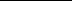 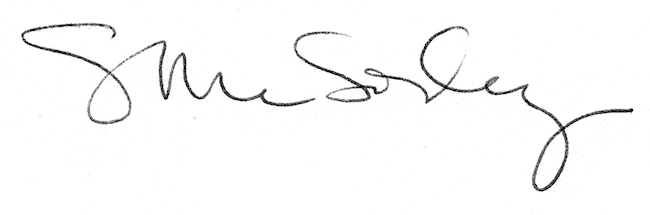 